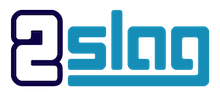 Crediteur: G.S.B.V. Tweeslag                                                           Blauwborgje 169747 AC GroningenNederlandId incassant: Nl21ZZZ020844350000K.v.K. Groningen 02084435
Mandaat ID:Door ondertekening van dit formulier geeft u toestemming aan G.S.B.V. Tweeslag te Groningen om doorlopend incasso-opdrachten te sturen naar uw bank om een bedrag van uw rekening af te schrijven uw bank om doorlopend een bedrag van uw rekening af te schijven overeenkomstig de opdracht van G.S.V.B. Tweeslag. Indien u het niet eens bent met deze afschrijving kunt u deze terug laten boeken. Neem hiervoor binnen acht weken na afschrijving contact op met uw bank. Vraag uw bank naar de voorwaarden. Achternaam en voorletters:	m / vStraatnaam en huisnummer: Postcode, woonplaats: Land: IBAN (rekeningnummer): BIC (bank identificatie)1:Geboortedatum (dd-mm-jjjj):Door ondertekening van dit formulier geeft u toestemming aan G.S.B.V. Tweeslag te Groningen om doorlopend incasso-opdrachten te sturen naar uw bank om een bedrag van uw rekening af te schrijven uw bank om doorlopend een bedrag van uw rekening af te schijven overeenkomstig de opdracht van G.S.V.B. Tweeslag. Indien u het niet eens bent met deze afschrijving kunt u deze terug laten boeken. Neem hiervoor binnen acht weken na afschrijving contact op met uw bank. Vraag uw bank naar de voorwaarden. Achternaam en voorletters:	m / vStraatnaam en huisnummer: Postcode, woonplaats: Land: IBAN (rekeningnummer): BIC (bank identificatie)1:Geboortedatum (dd-mm-jjjj):Plaats en datum:                                                      Handtekening: 1 Geen verplicht veld bij Nederlandse IBAN.2Deze machtiging vervalt bij wederopzegging of 36 maanden inactiviteit. Plaats en datum:                                                      Handtekening: 1 Geen verplicht veld bij Nederlandse IBAN.2Deze machtiging vervalt bij wederopzegging of 36 maanden inactiviteit. 